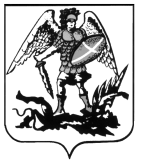 КОНТРОЛЬНО-СЧЕТНАЯ ПАЛАТА АРХАНГЕЛЬСКОЙ ОБЛАСТИПРЕДСЕДАТЕЛЬпл. Ленина, 1, г. Архангельск, 163000 телефон/факс: 63-50-66, e-mail: support@kspao.ru ЗАКЛЮЧЕНИЕпо результатам экспертизы проекта областного закона «О внесении изменений в областной закон«Об областном бюджете на 2022 год и на плановый период 2023 и 2024 годов»г. Архангельск                                                                                    22 мая 2022 г.В соответствии с п. 7 ст. 25 областного закона от 23.09.2008 № 562-29-ОЗ «О бюджетном процессе Архангельской области» (далее по тексту – закон о бюджетном процессе), подпунктом 1.1.3 Плана экспертно-аналитической и контрольной деятельности контрольно-счетной палаты Архангельской области на 2022 год, контрольно-счетной палатой проведена экспертиза проекта областного закона № пз7/783 «О внесении изменений в областной закон «Об областном бюджете на 2022 год и на плановый период 2023 и 2024 годов», внесенного на 35-ю сессию Архангельского областного Собрания депутатов (далее – законопроект).Законопроектом предлагается перераспределить бюджетные ассигнования на 2022 год в сумме 350,0 млн.руб. в рамках государственной программы Архангельской области «Развитие энергетики, связи и жилищно-коммунального хозяйства Архангельской области», а именно – увеличить бюджетные ассигнования министерству имущественных отношений АО на 2022 год на осуществление взноса в уставный капитал акционерного общества «Архангельская областная энергетическая компания» (далее – АО «АрхоблЭнерго») на пополнение оборотных средств в сумме 350,0 млн.руб.В качестве источника предлагается определить уменьшение бюджетных ассигнований министерству ТЭК и ЖКХ АО, предусмотренных на 2022 год в рамках ГП АО «Развитие энергетики, связи и жилищно-коммунального хозяйства Архангельской области» на предоставление субсидии на возмещение недополученных доходов, возникающих в результате государственного регулирования тарифов на тепловую энергию, поставляемую населению и потребителям, приравненным к населению, на нужды теплоснабжения, в сумме 350,0 млн.руб.В пояснениях о причинах необходимости пополнения оборотных средств АО «АрхоблЭнерго» указывается в целях финансового обеспечения закупки топлива для эксплуатации дизельных электростанций, а также оплата задолженности в размере 350 млн.руб. за поставленное дизельное топливо в количестве 3 578 т.Необходимо отметить следующее.Деятельность по производству электрической энергии (мощности), поставляемой АО «АрхоблЭнерго» покупателям на розничных рынках на территориях, технологически не связанных с Единой энергетической системой России и технологически изолированными территориальными электроэнергетическими системами, подлежит государственному регулированию.Согласно пункту 7. постановления Правительства РФ от 29 декабря 2011 г. № 1178 "О ценообразовании в области регулируемых цен (тарифов) в электроэнергетике" (далее – Постановление № 1 178), в случае если на основании данных статистической и бухгалтерской отчетности за год и иных материалов выявлены экономически обоснованные расходы организаций, осуществляющих регулируемую деятельность, не учтенные при установлении регулируемых цен (тарифов) на тот период регулирования, в котором они понесены, или доход, недополученный при осуществлении регулируемой деятельности в этот период регулирования по независящим от организации, осуществляющей регулируемую деятельность, причинам, указанные расходы (доход) учитываются регулирующими органами при установлении регулируемых цен (тарифов) на следующий период регулирования, если иное не установлено настоящим документом.В Пояснительной записке к законопроекту указано, что согласно проводимым конкурсным процедурам фактическая стоимость приобретения топлива составляет порядка 97 820,01 руб. (или 81 516,67 руб. без НДС) за тонну, что приводит к образованию у предприятия в текущем году около 226 млн.руб. выпадающих доходов.Установлено, что агентством по тарифам и ценам АО в тарифном решении АО «АрхоблЭнерго» на 2022 год учтены затраты на приобретение топлива с учетом стоимости по договорам, заключенным в 2021 году, по цене 66 017,2 руб. за 1 тонну (без НДС).Согласно Информации о договорах о закупке товаров – дизельное топливо, размещенной АО «АрхоблЭнерго» на сайте госзакупки (https://zakupki.gov.ru/epz/contractfz223), цена за 1 т дизельного топлива (без НДС) составляет от 57 189,63 руб. до 82 591,31 руб. Информация представлена в разрезе договоров, поставщиков и места отгрузки (поставки) товара - дизельного топлива, представлена в таблице ниже.Таким образом, исходя из объема осуществленных закупок 5542,002 т дизельного топлива средневзвешенная стоимость 1 тонны составит 79 914,98 руб. (без НДС)При этом, исходя из норм ценообразования (тарифного регулирования) расходы, которые понесет АО «АрхоблЭнерго» в 2022 году – необеспеченные в полном объеме тарифом и на компенсацию которых Обществу законопроектом предлагается выделить бюджетные средства, подлежат возмещению посредством тарифного регулирования в последующем периоде, при условии их экономического подтверждения.Необходимо также отметить, что Уставный капитал АО «АрхоблЭнерго увеличивался за счет взноса Архангельской области на пополнение оборотных средств в 2017 году на 133,828 млн.руб. (распоряжение министерства имущественных отношений Архангельской области от 17.10.2017 года № 1502-р), в 2018 году – 100,0 млн.руб. (распоряжение министерства имущественных отношений Архангельской области от 27.10.2017 года № 1558-р) за счет средств областного бюджета на 233,828 млн.руб. В связи с чем, КСП АО в заключениях по результатам экспертизы проекта областного закона «О внесении изменений и дополнений в областной закон…» в 2017 году отмечала, что вероятность «пополнения оборотных средств» акционерного общества из областного бюджета без проведения масштабных и системных мероприятий, направленных на оптимизацию структуры, процессов и повышение качества управления, будет носить системный характер.Более того, необходимо отметить, что стоимость чистых активов Общества, определенных по данным бухгалтерского баланса АО «АрхоблЭнерго, в течение пяти лет имеет отрицательное значение: -463 576 тыс.руб. (2021 год); -427 770 тыс.руб. (2020 год); -362 918 тыс.руб. (2019 год); -66 717 тыс.руб. (2018 год); -21 917 тыс.руб. (2017 год). Соответственно, вложения бюджетных средств в целях капитализации и повышения финансовой устойчивости общества не принесли желаемый результат.Соотношение стоимости чистых активов и уставного капитала Общества:Согласно п. 6 ст. 35 ФЗ от 26.12.1995 № 208-ФЗ «Об акционерных обществах», если стоимость чистых активов общества останется меньше его уставного капитала по окончании отчетного года, следующего за вторым отчетным годом или каждым последующим отчетным годом, по окончании которых стоимость чистых активов общества оказалась меньше его уставного капитала, общество не позднее чем через шесть месяцев после окончания соответствующего отчетного года обязано принять одно из следующих решений:1) об уменьшении уставного капитала общества до величины, не превышающей стоимости его чистых активов;2) о ликвидации общества.Согласно п.п. 7.14., 7.15., 7.16 Устава АО «АрхоблЭнерго»:если стоимость чистых активов общества останется меньше его уставного капитала по окончании отчетного года, следующего за вторым отчетным годом или каждым последующим отчетным годом, по окончании которых стоимость чистых активов общества оказалась меньше его уставного капитала, общество не позднее чем через шесть месяцев после окончания соответствующего отчетного года обязано принять одно из следующих решений:1) об уменьшении уставного капитала общества до величины, не превышающей стоимости его чистых активов;2) о ликвидации общества.если стоимость чистых активов общества окажется меньше его уставного капитала более чем на 25 процентов по окончании трех, шести, девяти или двенадцати месяцев отчетного года, следующего за вторым отчетным годом или каждым последующим отчетным годом, по окончании которых стоимость чистых активов общества оказалась меньше его уставного капитала, общество дважды с периодичностью один раз в месяц обязано поместить в средствах массовой информации, в которых опубликовываются данные о государственной регистрации юридических лиц, уведомление о снижении стоимости чистых активов общества.если по окончании второго отчетного года или каждого последующего отчетного года стоимость чистых активов общества окажется меньше величины минимального уставного капитала, указанной в статье 26 настоящего Федерального закона, общество не позднее чем через шесть месяцев после окончания отчетного года обязано принять решение о своей ликвидации.Исходя из видов деятельности АО «АрхоблЭнерго» - предприятие является многоотраслевым субъектом. Практически весь объем оказываемых услуг общества подлежит госрегулированию. При проведении контрольных мероприятий, в которых АО «АрхоблЭнерго» являлось объектом проверок, КСП АО неоднократно отмечалось о высоком уровне прибыли по «Производству электрической энергии» с учетом возмещения межтарифной разницы из областного бюджета:2017 год - из отчета по контрольному мероприятию: «Расходы на производство электрической энергии, выручка от реализации, результат от деятельности и сложившаяся прибыль с учетом субсидии областного бюджета за проверяемый период составили:млн.руб.С учетом выделенной из областного бюджета субсидии на компенсацию выпадающих доходов по электроэнергии (Дельта Э), итоги деятельности по производству электрической энергии представлены следующими показателями:2017 год – «+295» млн.руб., 2018 год – «+88» млн.руб., 2019 год – «-176,6» млн.руб.,2020 год – «-0,6» млн.руб.,2021 год – «+46,3» млн.руб.Значение отрицательных показателей за 2019 и 2020 годы связано с тем, что с 01.09.2019 по 20.05.2021 объекты имущества, участвующие в деятельности по производству электрической энергии (недвижимое и движимое имущество дизельных электрических станций), Обществом были переданы в аренду ПАО "ТГК-2" на основании Договора аренды имущества № 001041-0001/ДогР19 от 22.07.2019 (с согласия Совета директоров АО «АрхоблЭнерго» Протокол №102/19 от 19.07.2019). При этом следует отметить, что в связи с сокращением объемов оказываемых услуг, выручка Общества за 2020 год по сравнению с предыдущими периодами значительно уменьшилась: снижение к 2019 году в 2,5 раза, к 2018 году в 4,5 раза. Согласно пояснениям к законопроекту: «после принятия в мае 2021 года решения о расторжении с ПАО «ТГК-2» договора аренды объектов электросетевого хозяйства, расположенных в технологически-изолированных территориях, совместно с Правительством Архангельской области АО «АрхоблЭнерго» были проработаны необходимые меры, направленные на недопущение банкротства и организации нормальной финансово-экономической и производственно-хозяйственной деятельности. С мая 2021 года и по настоящее время АО «АрхоблЭнерго» в условиях ограниченности денежных ресурсов сумело нормализовать текущую деятельность путем проведения работы с контрагентами и достижением договоренности о рассрочке и отсрочке текущих платежей».Исходящими №01-02/1050 от 28.10.2021 и № 01-02/1097 от 12.11.2021 в адрес Правительства Архангельской области и Председателя Архангельского областного Собрания депутатов, соответственно, контрольно-счетной  палатой АО направлена информация о результатах совместной проверки с правоохранительными органами отдельных вопросов финансово-хозяйственной деятельности АО «АрхоблЭнерго», в том числе по итогам исполнения ПАО «ТГК-2» переданных полномочий управления (Договор передачи полномочий единоличного исполнительного органа № 64-19/18 от 21.02.2018).В отчете о результатах проведенных КСП АО контрольных действий отмечено о существенном ухудшении финансово-экономического положения Общества вследствии принятых неоправданных решений при передаче управления Обществом ПАО «ТГК-2», в том числе при передаче в аренду последнему объектов по производству электроэнергии. Особо отмечено также об отсутствии должного контроля со стороны Совета директоров Общества и профильных министерств - министерства имущественных отношений Архангельской области и министерства ТЭК и ЖКХ Архангельской области за ходом исполнения ПАО «ТГК-2» принятых обязательств: недостижение установленных договором управления показателей финансово-хозяйственной деятельности Общества, ухудшение финансовой устойчивости предприятия, его платежеспособности. Отмечено, что отчеты ПАО «ТГК-2», как Управляющей организации, выполняющей функции единоличного исполнительного органа АО «АрхоблЭнерго», предусмотренные условиями договора управления Советом директоров АО «АрхоблЭнерго» в период действия договора должным образом не рассматривались.Пунктом 2 статьи 30 Закона № 585-30-ОЗ "Об управлении и распоряжении государственным имуществом Архангельской области" предусмотрено, что уполномоченный исполнительный орган осуществляет контроль за сохранностью, эффективностью использования и использованием по назначению государственного имущества Архангельской области, а также анализ деятельности юридических лиц с участием Архангельской области, <…> разрабатывает мероприятия по повышению эффективности использования государственного имущества Архангельской области.Согласно пункту 6.2 Договора передачи полномочий единоличного исполнительного органа № 64-19/18 от 21.02.2018, Управляющая организация несет ответственность за убытки, причиненные Обществу по ее вине. Информация о фактах применения санкций к ПАО «ТГК-2» со стороны как уполномоченного исполнительного органа, так и самого Общества, в соответствии с п. 6.2. указанного договора отсутствует.Поскольку в составе материалов к Законопроекту отсутствует финансовый анализ состояния АО «АрхоблЭнерго», ниже КСП АО рассчитаны и отражены показатели финансовой деятельности Общества за 2017-2021 годы:1. Коэффициент текущей ликвидности – одна из основных расчетных характеристик, оценивающих платежеспособность компании.Нормативным считается значение коэффициента не ниже 1.Значение ниже единицы свидетельствует о высоком финансовом риске, связанном с тем, что Общество не в состоянии стабильно оплачивать текущие счета. Необходимо отметить, что показатель в течение четырех лет снижается (ухудшился).2. Коэффициент быстрой ликвидности - финансовый коэффициент, равный отношению высоколиквидных текущих активов к краткосрочным обязательствам (текущим пассивам).Нормативным считается значение коэффициента быстрой ликвидности не менее единицы.Когда коэффициент быстрой ликвидности меньше единицы, то Общество не сможет быстро погасить всю имеющуюся у него текущую задолженность собственными средствами. А коэффициент быстрой ликвидности меньше 0,7 указывает на неблагоприятное положение, особенно в том случае, если основная часть суммы приходится на дебиторскую задолженность. Показатель по итогам пяти лет снижается.3. Коэффициент абсолютной ликвидности показывает, какую долю существующих краткосрочных долгов можно погасить за счет средств предприятия в кратчайшие сроки, используя для этого наиболее легко реализуемое имущество.Нормативным считается значение коэффициента не менее 0,2, то есть нахождение его в пределах от 0,2 до 0,5.Расчётный коэффициент абсолютной ликвидности показал, что Общество, вообще, не способно погасить краткосрочный долг в кратчайшие сроки по первому требованию кредиторов.4. Коэффициент оборачиваемости активовПо итогам 2018 года величина коэффициента составила 1,5, это значит, что на каждый рубль запаса приходится 1,5 руб. выручки. При показателе меньше 1 оборачиваемость активов низкая, а полученные доходы не покрывают расходы на приобретение запасов, в 2021 году показатель снизился и составил 0,228.5. Коэффициент оборачиваемости дебиторской задолженности. Оборачиваемость дебиторской задолженности измеряет скорость погашения дебиторской задолженности организации и показывает, насколько быстро организация получает оплату за проданные товары (работы, услуги) от своих покупателей.По итогам 2021 года произошло снижение данного показателя, что свидетельствует о нарастающем сроке задержки оплаты контрагентов.6. Коэффициент оборачиваемости кредиторской задолженности - это показатель скорости погашения организацией своей задолженности перед поставщиками и подрядчиками. Данный коэффициент показывает, сколько раз за год Общество погасило среднюю величину своей кредиторской задолженности.Чем выше значение данного коэффициента, тем более высокая скорость оплаты долгов перед кредиторами. По итогам 2021 года по сравнению с 2018 годом показатель значительно снизился и составил 0,1654.7. Коэффициенты рентабельности отражают степень прибыльности по различным видам активам и эффективности использования материальных, трудовых и денежных и др. ресурсов.По итогам пяти лет - с 2017 по 2021 годы, Общество сработало с убытком, в связи с этим, коэффициент общей рентабельности отражается со знаком «минус».Отмечаем, что величина собственного (акционерного) капитала Общества, отражающего его положение дел, также имеет отрицательное значение (динамику): -465 447 тыс.руб. (2021 год), -430 554 тыс.руб. (2020 год);	-365 702 тыс.руб.  (2019 год); -69 501 тыс.руб.  (2018 год);	-24 700 тыс.руб. (2017 год). Общество осуществляет убыточную деятельность, отсутствие финансовой устойчивости, все имущество Общества формируется исключительно за счет заемного капитала (в основном за счет кредиторской задолженности при расчетах с поставщиками и подрядчиками).Из дополнительно представленных министерством ТЭК и ЖКХ к Законопроекту (по запросу КСП АО) пояснений, следует:«в ходе реализации мер недопущения банкротства выручка, поступающая на расчетные счета Общества от текущей деятельности, приоритетно направлялась на погашение задолженности в рамках исполнительных производств (в основном по налоговым платежам в бюджет). По итогам 2021 года на данные цели было направлено 126 млн. руб.Также иные обязательства по погашению задолженности были перенесены на 2022 год в сумме 60 млн.руб., по заключенным с контрагентами соглашениям о рассрочке платежей. Оплата просроченной налоговой задолженности за предыдущие периоды – 50 млн.руб. Средства для оплаты просроченной задолженности привлекались из тарифных источников, заложенных на иные цели, что создало дефицит на покрытие расходов по текущей деятельности предприятия.По состоянию на 19.05.2022 Общество имеет кредиторскую задолженность в размере 1 853 млн.руб., из них ПАО «ТГК-2» - 1 327,0 млн.руб., ООО «Сервисснаб» - 423 млн.руб. (справочно: кредиторская задолженность по состоянию на 01.01.2022 – 1 649,1 млн.руб.).Между тем, из пояснений к законопроекту следует: «неоказание финансовой помощи АО «АрхоблЭнерго» создаёт прямую угрозу возможности дальнейшей эксплуатации дизельных электростанций и может привести к полному прекращению электроснабжения потребителей, в том числе – жилого фонда (12 тысяч человек), социально-значимых объектов образования, культуры, здравоохранения, социальной защиты (64 объекта), а также прочих потребителей (291 объект), расположенных на территории Мезенского, Лешуконского, Пинежского, Верхнетоемского  и Приморского районов Архангельской области».дата договорапоставщикместо отгрузкиколичество, тстоимость (без НДС), млн.руб.цена за единицу товара (без НДС), руб. за 1 т13.01.2022 (извещение о закупке № 32110999125)ПАО "ТГК-2"итого266,00215,2157 189,6313.01.2022 (извещение о закупке № 32110999125)ПАО "ТГК-2"Виноградовский район178,89310,2057 039,6713.01.2022 (извещение о закупке № 32110999125)ПАО "ТГК-2"Мезенский район19,9011,1457 428,2113.01.2022 (извещение о закупке № 32110999125)ПАО "ТГК-2"Пинежский район67,2083,8757 518,1324.01.2022 (извещение о закупке № 32110982644)ООО "Сервисснаб"итого101883,2881 810,8524.01.2022 (извещение о закупке № 32110982644)ООО "Сервисснаб"Виноградовский район1024.01.2022 (извещение о закупке № 32110982644)ООО "Сервисснаб"Мезенский район22524.01.2022 (извещение о закупке № 32110982644)ООО "Сервисснаб"Пинежский район23824.01.2022 (извещение о закупке № 32110982644)ООО "Сервисснаб"Лешуконский район43824.01.2022 (извещение о закупке № 32110982644)ООО "Сервисснаб"Онежский район10707.02.2022 (извещение о закупке № 32211032465)ООО "Сервисснаб"итого96379,5482 591,3107.02.2022 (извещение о закупке № 32211032465)ООО "Сервисснаб"Виноградовский район9807.02.2022 (извещение о закупке № 32211032465)ООО "Сервисснаб"Мезенский район49507.02.2022 (извещение о закупке № 32211032465)ООО "Сервисснаб"Лешуконский район37028.02.2022 №89-03/22 (извещение о закупке № 32211095126)ООО "Сервисснаб"итого1983158,9480 151,3828.02.2022 №89-03/22 (извещение о закупке № 32211095126)ООО "Сервисснаб"Виноградовский район826,4778 854,1728.02.2022 №89-03/22 (извещение о закупке № 32211095126)ООО "Сервисснаб"Мезенский район58545,8978 436,6528.02.2022 №89-03/22 (извещение о закупке № 32211095126)ООО "Сервисснаб"Пинежский район21015,5473 985,1228.02.2022 №89-03/22 (извещение о закупке № 32211095126)ООО "Сервисснаб"Лешуконский район77063,1782 041,6728.02.2022 №89-03/22 (извещение о закупке № 32211095126)ООО "Сервисснаб"Верхнетоемский район33627,8882 975,4516.03.2022 (извещение о закупке № 32211150266)ООО "Сервисснаб"итого1312105,9280 729,6816.03.2022 (извещение о закупке № 32211150266)ООО "Сервисснаб"Виноградовский район816.03.2022 (извещение о закупке № 32211150266)ООО "Сервисснаб"Мезенский район12216.03.2022 (извещение о закупке № 32211150266)ООО "Сервисснаб"Лешуконский район100016.03.2022 (извещение о закупке № 32211150266)ООО "Сервисснаб"Верхнетоемский район8016.03.2022 (извещение о закупке № 32211150266)ООО "Сервисснаб"Онежский район102ПоказательНа 31.12.2021На 31.12.2020На 31.12.2019На 31.12.2018На 31.12.2017Стоимость чистых активов-463 576- 427 770- 362 918- 66 717- 21 917Уставный капитал513 593513 593513 593510 852410 852Наименованиепоказателя2013 год2014 год2015 год2016 годДоходы без НДС316,9329,6294,2255,5Расходы829,6816,4848,5799,6Результат (убыток -)-512,7-486,8-554,3-544,1Субсидия бюджета803,0810,8810,7900,2Прибыль с учетом субсидии290,3324,0256,4356,1Показательна 31.12.2021на 31.12.2020на 31.12.2019на 31.12.2018на 31.12.2017Коэффициент текущей ликвидность0,450,3150,4290,7430,802Показательна 31.12.2021на 31.12.2020на 31.12.2019на 31.12.2018на 31.12.2017Коэффициент быстрой ликвидности 0,2890,2600,3290,3920,567Показательна 31.12.2021на 31.12.2020на 31.12.2019на 31.12.2018на 31.12.2017Коэффициент абсолютной ликвидности 0,006140,000220,023680,002980,04353Показатель2021202020192018Коэффициент оборачиваемости активов0,2280,4840,8121,474Показатель2021202020192018Коэффициент оборачиваемости дебиторской задолженности0,5961,292,242,74Показатель2021202020192018Коэффициент оборачиваемости дебиторской задолженности0,16540,3780,8891,430Показательза 2021 годза 2020 годза 2019 годза 2018 годза 2017 годЧистая прибыль (убыток)-30558-64 853-298 942-144 801-419 674А.А. Дементьев